　一昨年は古事記編纂1300年、昨年は伊勢の神宮の式年遷宮と出雲大社の御遷宮が60年振りに重なるなど、わが国の原点、成り立ち、信仰を見つめ直す節目となり、多くの人々が神話への関心を持ちました。　産経新聞社では平成24年７月から「日本人の源流・神話を訪ねて」と題した長期連載企画が始まりました。担当した記者たちは30代から50代で学校教育では神話を授業で教えられたことがなく、ゆかりの場所を取材して古事記の展開を丹念に追い、その意味するところをわかりやすく書くことから始めましたが、大変な反響を呼んでいます。その記者の皆さんにお話をして頂きます。　わが国の建国精神の原点に立ち戻る日に、わが国の誇りを取り戻す憲法改正実現に向け、立ち上がっていくことを決意していきます。●日時　平成26年2月11日（祝・火）午後2時～4時半（開場 1時）●場所　神社庁会館5階　TEL  06-6245-5741　　    大阪市中央区久太郎町4丁目渡辺6号          ※地下鉄 中央線・御堂筋線・四つ橋線「本町」駅下車、⑮番出口から徒歩1分駐車場がありませんので、地下鉄をご利用下さい。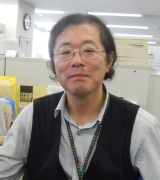 ●式典　（2時～2時30分）　 橿原神宮遥拝、国歌斉唱、主催者挨拶、来賓の挨拶「紀元節の歌」の唱和、他●講演　（2時40分～4時）演 題 『 記者が語る日本の神話 』講 師  安本　寿久（やすもと・としひさ）氏（産経新聞　編集委員）【略歴】昭和33年、兵庫県豊岡市生まれ。昭和56年、産経新聞社入社。大阪本社の社会部次長、サンケイエクスプレス編集長、編集局次長兼総合編集部長などを経て産経新聞編集長、現在、編集委員。ラジオ大阪「ニューストゥナイトいいおとな」アンカーマンとして活躍。著書に『評伝　廣瀬武夫』、共著に『人口減少時代の読み方』『日露戦争－その百年目の真実』『親と子の日本史』『坂の上の雲をゆく』（いずれも産経新聞出版刊）など。　　　　　　　ほか、「日本人の源流・神話を訪ねて」連載担当の若手記者数名●DVD「憲法改正に立ち上がる日本会議」　（4時5分～4時20分）◎参加費1,000円　（正会員以上の方は無料です。この機会にあなたも正会員へ）●主催　日 本 会 議 大 阪TEL　06-6245-5741／FAX　06-6243-1682　　　　大阪市中央区久太郎町4丁目渡辺6号 大阪府神社庁内（担当　丸山）●協賛　一般財団法人　大阪国学院奉祝 皇紀2674年建国記念の日をお祝いする府民の集い～日本人の源流・神話を訪ねて～